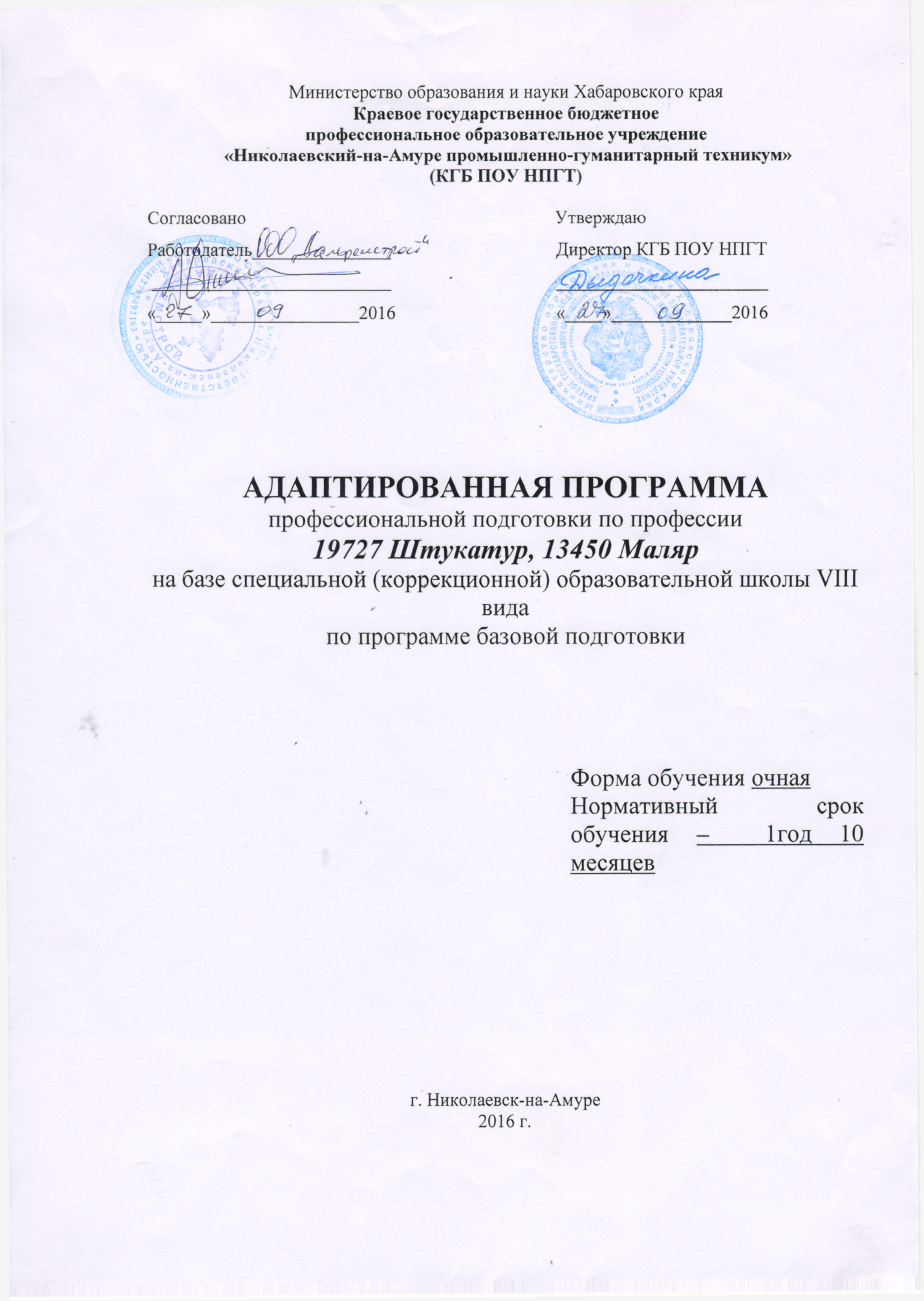 Правообладатель программы: Краевое государственное  бюджетное образовательное учреждение среднего профессионального  образования « Николаевский-на-Амуре промышленно-гуманитарный техникум», г. Николаевск-на-Амуре, ул. Попова,24; тел. 8(42135) 2-75-39.	Адаптированная образовательная программа по профессии по ОК 016-94: 19727 Штукатур; 13450 Маляр строительный рассмотрена  и одобрена  на заседании предметно-цикловой комиссии. Протокол  № 9 от «25»июня 2016г.	СодержаниеОБЩИЕ ПОЛОЖЕНИЯ1. Пояснительная записка к адаптированной образовательной программе1.1. Статус документа	Адаптированная образовательная программа профессиональной подготовки по профессии по ОК 016-94: 19727 Штукатур; 13450 Маляр строительный  определяет содержание образования и условия организации обучения и воспитания по программам профессиональной подготовки по профессиям рабочих, служащих выпускников специальных (коррекционных) школ и классов, не имеющих основного общего образования.	Актуальность адаптированной образовательной программы профессиональной подготовки заключается в том, что она обеспечивает системный подход в работе с детьми специальных (коррекционных) школ и классов, дает возможность получить профессиональную подготовку по профессии.	Профессиональная подготовка детей специальных (коррекционных) групп осуществляется на основе образовательных программ профессиональной подготовки: 19727 Штукатур; 13450 Маляр строительный, адаптированных для обучения по предметам учебного плана, разработанных и утвержденных техникумом с учетом  индивидуальных возможностей обучающихся.		Образовательная программа профессиональной подготовки адаптирована для обучения обучающихся специальных коррекционных групп  в целях создания в техникуме оптимальных психолого-педагогических и медико-социальных условий для получения профессиональной подготовки подростками с недостатками в умственном и физическом развитии. 	Основными задачами создания адаптированной образовательной программы являются:- профессиональное обучение подростков с недостатками в умственном и физическом развитии; - социально-трудовая и профессиональная адаптация; - коррекция нарушений эмоционально-личностного и социального развития. Адаптированная образовательная программа профессиональной подготовки по профессии по ОК 016-94: 19727 Штукатур; 13450 Маляр строительный, реализуемая в краевом государственном бюджетном образовательном учреждении среднего профессионального образования «Николаевский-на-Амуре промышленно-гуманитарный техникум», представляет собой систему документов, разработанную и утвержденную техникумом с учетом требований рынка труда. Адаптированная образовательная программа регламентирует цели, ожидаемые результаты, содержание, условия и технологии реализации образовательного процесса, оценку качества подготовки выпускника по данной профессии и включает в себя: учебный план, программы предметов обязательного обучения, профессиональной подготовки, программ производственного обучения и другие материалы, обеспечивающие качество подготовки обучающихся.1.2. Цель (миссия) адаптированной образовательной программы профессиональной подготовки Адаптированная образовательная программа по профессии по ОК 016-94: 19727 Штукатур, 13450 Маляр строительный имеет своей целью развитие у обучающихся личностных качеств, а также формирование знаний и умений по данной профессии. 1.3. Нормативно-правовые основы разработки адаптированной образовательной программы профессиональной подготовки Нормативную правовую основу разработки адаптированной образовательной программы составляют:- Федеральный закон от 24 ноября 1995 г. № 181-ФЗ "О социальной защите инвалидов в Российской Федерации";- Федеральный закон от 29 декабря 2012 г. № 273-ФЗ "Об образовании в Российской Федерации";- Государственная программа Российской Федерации "Доступная среда" на 2011 - 2015 годы, утвержденная постановлением Правительства Российской Федерации от 17 марта 2011 г. № 175;- Государственная программа Российской Федерации "Развитие образования" на 2013 - 2020 годы, утвержденная распоряжением Правительства Российской Федерации от 15 мая 2013 г. № 792-р;- Положение о практике обучающихся, осваивающих основные профессиональные образовательные программы среднего профессионального образования, утвержденный приказом Министерства образования и науки Российской Федерации от 18 апреля 2013 г. № 291;- Порядок организации и осуществления образовательной деятельности по образовательным программам среднего профессионального образования, утвержденный приказом Министерства образования и науки Российской Федерации от 14 июня 2013 г. № 464;- Порядок проведения государственной итоговой аттестации по образовательным программам среднего профессионального образования, утвержденный приказом Министерства образования и науки Российской Федерации от 16 августа 2013 г. № 968;- Порядок применения организациями, осуществляющими образовательную деятельность, электронного обучения, дистанционных образовательных технологий при реализации образовательных программ, утвержденный приказом Министерства образования и науки Российской Федерации от 9 января 2014 г. № 2;- Порядок приема граждан на обучение по образовательным программам среднего профессионального образования, утвержденный приказом Министерства образования и науки Российской Федерации от 23 января 2014 г. № 36;- федеральный государственный образовательный стандарт среднего профессионального образования по соответствующей профессии/специальности;Методическую основу разработки адаптированной образовательной программы составляют:- требования к организации образовательного процесса для обучения инвалидов и лиц с ограниченными возможностями здоровья в профессиональных образовательных организациях, в том числе оснащенности образовательного процесса (письмо Департамента подготовки рабочих кадров и ДПО Министерства образования и науки Российской Федерации 18 марта 2014 г. № 06-281).В дополнение к основным федеральным нормативным правовым актам приводятся другие нормативно-методические документы Министерства образования и науки Российской Федерации, отраслевые нормативные документы, нормативные документы субъекта Российской Федерации, локальные нормативные акты, регулирующие инклюзивное обучение в образовательной организации.- программа государственной итоговой аттестации выпускников по профессии 19727 Штукатур, 13450 Маляр: рассмотрена на заседании ПЦК протокол от 11 12. 2016 года №4, утверждена директором КГБ ПОУ НПГТ 12.12.2016 года;-положение об информационно-библиотечном центре;- положение о методической работе;- об утверждении состава государственной экзаменационной комиссии для защиты выпускных квалификационных работ выпускников техникума по программам профессиональной подготовки по профессиям рабочих, должностям служащих 19727 Штукатур, 13450 маляр в 2016-2017 учебном году: приказ КГБ ПОУ НПГТ от 15.05.2016 года № 146/1-осн.1.4. Нормативный срок освоения адаптированной образовательной программыПродолжительность обучения в специальных (коррекционных) группах по каждой адаптированной образовательной программе устанавливается учебным планом и соответствует требованиям среднего профессионального образования по данной профессии.Профессиональная подготовка в специальной (коррекционной) группе обучающихся с ограниченными возможностями здоровья осуществляется на основе образовательных программ, адаптированных для обучения по предметам учебного плана, разработанных и утвержденных техникумом.Распорядок дня в рамках реализации образовательных программ, адаптированных для обучения в специальных коррекционных группах устанавливается с учетом повышенной утомляемости контингента обучающихся.В учебной группе коррекции проводится не более 6 часов академических занятий по расписанию техникума с перерывом на обед – 30 минут.Занятия, требующие умственного напряжения, чередуются с занятиями подвижного характера.1.5. Требования к абитуриентуАбитуриент, поступающий на обучение по адаптированным образовательным программам по профессии 19727 Штукатур, 13450 Маляр строительный должен соответствовать требованиям, установленным Правилами приёма в КГБ ПОУ НПГТ.Зачисление на обучение по адаптированной образовательной программе осуществляется по личному заявлению поступающего с ограниченными возможностями здоровья на основании рекомендаций, данных по результатам медико-социальной экспертизы или психолого-медико-педагогической комиссии. Лицо с ограниченными возможностями здоровья при поступлении или переводе на адаптированную образовательную программу должно предъявить заключение психолого-медико-педагогической комиссии с рекомендацией об обучении по данной профессии, содержащее информацию о необходимых специальных условиях обучения.2. Характеристика профессиональной деятельности выпускников и требования к результатам освоения адаптированной образовательной программы2.1. Область и объекты профессиональной деятельностиОбласть профессиональной деятельности выпускника: - выполнение наружных и внутренних штукатурных, малярных, облицовочных работ, устройство ограждающих конструкций при производстве, ремонте и реконструкции зданий и сооружений. Для лиц с ограниченными возможностями рекомендуются следующие виды труда: а) по характеру рабочей нагрузки и его усилий по реализации трудовых задач – физический труд; б) по форме организации трудовой и профессиональной деятельности – регламентированный (с определѐнным распорядком работы); в) по признаку основных орудий (средств) труда – ручной труд, машинно-ручной труд; Объекты профессиональной деятельности выпускника:  - поверхности зданий, сооружений и участков, прилегающих к ним;- материалы для отделочных строительных работ;- технологии отделочных строительных работ;- ручной и механизированный инструмент, приспособления и механизмы для отделочных строительных работ; - леса и подмости.2.2 Виды деятельности и компетенцииРезультаты освоения программы профессиональной подготовки определяются приобретаемыми выпускником знаний и умений, т.е. его способностью применять знания, умения и личные качества в соответствии с задачами профессиональной деятельности. Итогом освоения данной программы выпускник должен обладать следующими профессиональными знаниями и умениями, соответствующие основным видам профессиональной деятельности:Общие компетенции выпускника:3. Документы, определяющие содержание и организацию образовательного процессаСодержание и организация образовательного процесса при реализации данной адаптированной образовательной программы регламентируется рабочим учебным планом, рабочими программами учебных дисциплин; материалами, обеспечивающими качество подготовки и воспитания обучающихся; программами учебных и производственных практик; календарным учебным графиком, а также методическими материалами, обеспечивающими реализацию соответствующих образовательных технологий.3.1. Учебный планВ учебном плане адаптированной образовательной программы профессиональной подготовки по профессии по ОК 016-94: 192727 Штукатур; 13450 Маляр строительный представлены перечень, последовательность и распределение по полугодиям предметов, производственного обучения, формы и сроки промежуточной и итоговой аттестации, а так же учебная нагрузка обучающихся.В пояснениях к учебному плану:- содержится информация о том, в рамках каких предметов и практик формируются необходимые общие и профессиональные компетенции;- перечислены нормативно-регламентирующие документы, используемые для разработки плана;- конкретизируются вопросы организации учебного процесса и режима занятий;- указаны методы проведения промежуточной и итоговой аттестации;- описано назначение всех видов практики и др.Учебный план определяет следующие характеристики программы по профессии:- объемные параметры учебной нагрузки в целом, по годам обучения и по семестрам;- перечень учебных предметов и их составных элементов (учебной и производственной практик);- последовательность изучения учебных дисциплин;- распределение по годам обучения и полугодиям различных форм промежуточной аттестации по учебным дисциплинам, учебной и производственной практике);- объемы учебной нагрузки по видам учебных занятий и их составляющих.Учебный план представлен в Приложении 1.3.2. Календарный учебный графикВ календарном учебном графике указывается последовательность реализации адаптированной образовательной программы по годам, включая теоретическое обучение, в том числе адаптационные дисциплины, практики, промежуточные и государственную итоговую аттестации, каникулы.Календарный учебный график в Приложении 2.3.3. Рабочие программы дисциплин адаптационного учебного циклаПрограммы общеобразовательной подготовки определяют:- место и назначение предмета в адаптированной образовательной программе по профессии;- структуру и содержание предмета, а также результат его освоения;- условия реализации программы;- формы и методы контроля и оценки результатов освоения предмета.Приложение 3.3.4. Рабочая программа раздела «Физическая культура»Содержание программы предмета «Физическая культура» направлено на укрепление здоровья, физического развития и повышения работоспособности обучающихся. На уроках физической культуры преподаватель осуществляет индивидуальный и дифференцированный подход к обучающимся с учетом медицинского заключения о физической нагрузке и возможностях каждого обучающегося. Для создания рабочей программы использовалась программа предмета «Физическая культура» для X-XII классов с углубленной трудовой подготовкой в специальных (коррекционных) образовательных учреждениях VIII вида. Основная задача адаптивного физического воспитания состоит в формировании у обучающихся осознанного отношения к своим силам, твердой уверенности в них, готовности к смелым и решительным действиям, преодолению необходимых для полноценного функционирования субъекта физических нагрузок, а также потребности в систематических занятиях физическими упражнениями и вообще в осуществлении здорового образа жизни в соответствии с рекомендациями валеологии. Врачебно-педагогический контроль в адаптивном физическом воспитании: - организационные основы врачебно-медицинского контроля лиц с ограниченными функциональными возможностями. Цель и задачи врачебно - педагогического контроля в адаптивном физическом воспитании. Виды врачебно-педагогического контроля: этапный, текущий, оперативный и педагогический контроль. Показания и противопоказания для занятий адаптивной физической культурой и адаптивным спортом для лиц с ограниченными функциональными возможностями. Противопоказания и рекомендации в адаптивном физическом воспитании при состояниях после перенесенных острых заболеваний. Профилактика травматизма в адаптивном физическом воспитании. Рекомендации по совершенствованию организации занятий. Методы исследований и контроля эффективности в адаптивном физическом воспитании. Материально-техническое обеспечение при занятиях адаптивным физическим воспитанием. Соответствие мест проведения занятий физическим воспитанием общим гигиеническим требованиям. Формы адаптивного физического воспитания: утренняя гигиеническая гимнастика, урочные занятия физическим воспитанием в учебных заведениях, физкультпаузы, динамические перемены, самостоятельные занятия физическими упражнениями, прогулки, закаливание, купание, плавание, подвижные и спортивные игры, туризм: ближний и дальний, элементы спорта, спортивные соревнования, праздники, фестивали. Критерии оценивания по адаптивной физической культуре являются качественными и количественными. Осуществляя оценивание подготовленности по физической культуре, реализуется не только собственно оценочная, но и стимулирующая и воспитывающая функции, учитывая темп (динамику изменения развития физических качеств за определенный период времени, а не в данный момент) и индивидуальные особенности учащихся (типы телосложения, психические и физиологические особенности). Качественные критерии успеваемости характеризуют степень овладения программным материалом: знаниями, двигательными умениями и навыками, способами физкультурно-оздоровительной деятельности, включенными в обязательный минимум содержания образования. Количественные критерии успеваемости определяют сдвиги в физической подготовленности, складывающихся из показателей развития основных физических способностей: силовых, скоростных, координационных, выносливости, и их сочетаний. Итоговая оценка выставляется учащимся за овладение темы, раздела, за полугодие, за учебный год. Она включает в себя текущие оценки, полученные учащимися за овладение всеми составляющими успеваемости: знаниями, двигательными умениями и навыками, а так же отражает сдвиги в развитии физических способностей, умений осуществлять физкультурно - оздоровительную деятельность. Оценка уровня физической подготовленности (по стандартизированным методикам оценки) Тесты: - броски мяча по баскетбольному кольцу; Координационный тест - прыжки в длину с места (см); Координационный тест - броски малого мяча в цель; Силовой тест - приседание на одной ноге, опора о стену (количество раз на каждой ноге); Силовой тест - подтягивание на низкой перекладине (количество раз) 10 м (с);Тест на координацию и скорость - челночный бег;Силовой тест - бросок набивного мяча 1 кг из-за головы (м); Силовой тест - сгибание и разгибание рук в упоре лежа; Тест на гибкость - наклон туловища вперед из положения сидя;Тест на выносливость - 6-ти минутный бег.Приложение 4.3.5. Рабочие программы профессионального учебного циклаПрограммы профессиональной подготовки определяют:- место и назначение предмета в адаптированной образовательной программе по профессии;- структуру и содержание предмета, а также результат его освоения;- условия реализации программы;- формы и методы контроля и оценки результатов освоения предмета.Приложение 5.3.6. Рабочие программы специального курсаПрограммы специального курса определяют:- место и назначение предмета в адаптированной образовательной программе по профессии;- структуру и содержание предмета, а также результат его освоения;- условия реализации программы;- формы и методы контроля и оценки результатов освоения предмета.Приложение 6.3.7. Программы учебной и производственных практикПроизводственное обучение является обязательным и представляет собой вид учебных занятий, непосредственно ориентированных на профессионально-практическую подготовку обучающихся.Все практики в рамках адаптированной образовательной программы проводятся техникумом при освоении обучающимися профессиональных компетенций и реализуются на 1 и 2 курсах первого полугодия рассредоточено, чередуясь с теоретическими знаниями в рамках профессиональной подготовки, со 2 полугодия второго курса – концентрировано.Производственная практика проводится в организациях, направление деятельности которых соответствует профилю подготовки обучающихся. Аттестация по итогам практики осуществляется на основе оценки решения обучающимися задач практики, отзыва руководителей практики об уровне его знаний и квалификации. По результатам аттестации выставляется дифференцированная оценка. Оценка по практике вносится в приложение к диплому.Цель практики в учебных мастерских – закрепление и углубление знаний, полученных обучающимися в процессе теоретического обучения, приобретение необходимых умений, навыков и опыта работы по изучаемой специальности.Учебная практика для получения первичных профессиональных навыков организуется на базе лаборатории электротехники, периферийных устройств и учебного компьютерного класса техникума.Цель практики в условиях производства – закрепление теоретических знаний, полученных обучающимися в процессе общеобразовательной  и профессиональной подготовки.Программы производственного обучения разработаны на основе Положения об учебной и производственной практике, рассмотрены и одобрены предметно-цикловыми комиссиями, утверждены заместителем директора по УПР, согласованы с работодателем.В программе производственного обучения указывается:- назначение практики для освоения обучающимися конкретного вида профессиональной деятельности в рамках соответствующего профессионального курса;- преемственность различных этапов практики;- организационные условия (места практики, концентрированность/рассредоточенность проведения практики и др.);- перечень конкретных заданий;- методы оценки результатов их выполнения и результатов практики в целом.Приложение 7.3.8. Программа государственной итоговой аттестацииПрограмма государственной итоговой аттестации – документ, регулирующий порядок проведения Государственной итоговой аттестации (ГИА). Государственная итоговая аттестация выпускника образовательного учреждения среднего профессионального образования является обязательной и осуществляется после освоения программы профессиональной подготовки по профессии по ОК 016-94: 19727 Штукатур; 13450 Маляр строительный базовой подготовки в полном объеме. Необходимым условием допуска к государственной итоговой аттестации является представление документов, подтверждающих освоение обучающимся компетенций при изучении теоретического материала и прохождении практики по каждому из основных видов профессиональной деятельностиПрограмма государственной итоговой аттестации  содержит:1) описание  требований к выпускной квалификационной работе;2) сроки  подготовки выпускной квалификационной работы;3) процедуры  защиты  выпускной квалификационной работы;4) критерии  оценки  знаний и умений выпускника, продемонстрированных в ходе защиты;5) методики поэтапного определения  результирующей оценки готовности выпускника к профессиональной деятельности. Государственная итоговая аттестация включает защиту выпускной квалификационной работы, состоящей из выпускной практической квалификационной работы и письменной экзаменационной работы.Программа государственной итоговой аттестации представлена в приложении 8.4. Контроль и оценка результатов освоения адаптированной образовательной программы4.1. Текущий контроль успеваемости и промежуточная аттестацияПрограммы профессиональной подготовки по профессии по ОК 016-94: 19727 Штукатур; 13450 Маляр строительный оценка качества освоения обучающимися адаптированной образовательной программы включает текущий контроль успеваемости, промежуточную и итоговую государственную аттестацию обучающихся. Текущий контроль знаний осуществляется в соответствии с программами предметов. Знания и умения выпускников определяются оценками «отлично», «хорошо», «удовлетворительно», «неудовлетворительно», «зачтено», которые указываются в приложении к диплому о среднем профессиональном образовании. В журналах оценки проставляются цифрами «5», «4», «3», «2». Конкретные формы и процедуры промежуточной аттестации доводятся до сведения обучающихся в течение первых двух месяцев от начала обучения. Промежуточная аттестация обучающихся в рамках адаптированной образовательной программы предусмотрена в форме экзаменов и проводится во время сессий, которыми заканчивается каждый семестр.4.2. Организация государственной итоговой аттестации выпускников с ограниченными возможностями здоровьяПрофессиональное обучение завершается государственной итоговой аттестацией в форме квалификационного экзамена. Квалификационный экзамен проводится техникумом для определения соответствия полученных знаний, умений и навыков программе профессионального обучения и установления на этой основе лицам, прошедшим профессиональное обучение, квалификационного разряда по профессиям 19727 Штукатур, 13450 Маляр строительный. Квалификационный экзамен включает в себя практическую квалификационную работу и проверку теоретических знаний в пределах квалификационных требований, указанных в профессиональных стандартах. К проведению квалификационного экзамена привлекаются представители работодателей, их объединений. Лицам, успешно сдавшим квалификационный экзамен, присваивается разряд по результатам профессионального обучения и выдается свидетельство о профессии рабочего. Выпускники или родители (законные представители) несовершеннолетних выпускников не позднее, чем за 3 месяца до начала государственной итоговой аттестации могут подать письменное заявление о необходимости создания для них специальных условий с указанием условий при проведении государственной итоговой аттестации. В специальные условия могут входить: увеличение времени для подготовки ответа, формы предоставления заданий и ответов (устно, письменно на бумаге, письменно на компьютере, предоставление перерыва для приѐма пищи, лекарств) и условий выполнения практической квалификационной работы.5. Обеспечение специальных условий для обучающихся с ограниченными возможностями здоровья5.1. Кадровое обеспечениеРеализация адаптированной образовательной программы обеспечивается педагогическими кадрами техникума, имеющими среднее профессиональное или высшее образование соответствующее профилю преподаваемого предмета и систематически занимающиеся научно-методической деятельностью. Преподаватели профессиональной подготовки имеют опыт деятельности в организациях соответствующей профессиональной сферы. Эти преподаватели проходят стажировку в профильных организациях не реже 1 раза в 3 года.Формирование коллектива  опирается на принципы профессионализма, преемственности, научно-педагогического опыта. Преподаватели профессиональной подготовки принимают активное участие в региональных научно-практических конференциях и семинарах по актуальным проблемам преподаваемой профессии. 5.2. Учебно-методическое и информационное обеспечение Адаптированная образовательная программа обеспечивается учебно-методической документацией и учебно-методическими комплексами по всем учебным предметам программы.  5.3. Материально-техническое обеспечениеРеализация адаптированной образовательной программы осуществляется с использованием материально-технической базы: 5.4. Требования к организации практики обучающихся с ограниченными возможностями здоровьяПрактика является обязательным разделом образовательной программы по профессии 19727 Штукатур, 13450 Маляр строительный, адаптированной для лиц с ограниченными возможностями здоровья. Предусматриваются следующие виды практик: учебная и производственная. Учебная и производственная практика проводятся в целях освоения обучающимися трудовых функций, соответствующих видам деятельности. Учебная практика реализовывается рассредоточено, чередуясь с теоретическими занятиями в рамках профессиональных модулей. Учебная практика проводится в специально оборудованной мастерской, оснащѐнной необходимым оборудованием и инструментами. Форма проведения практики определяется с учетом особенностей психофизического развития, индивидуальных возможностей и состояния здоровья обучающихся. Количество часов учебной практики в день – 6 часов, с включением в это время обеденного перерыва 45 минут и технологических перерывов 15 минут в каждом часе. Производственная практика проводится концентрированно в несколько периодов на предприятиях, направление деятельности которых соответствует профилю подготовки обучающихся. Руководство производственной практикой осуществляет мастер производственного обучения, участвующий в реализации профессионального модуля, в руководстве производственной практикой участвуют также представители организаций. При определении мест прохождения производственной практики учитываются рекомендации, данные по результатам медико-социальной экспертизы, относительно рекомендованных условий и видов труда. По окончании практики обучающиеся, представляют свои отчетные документы, дневник производственной практики с производственной характеристикой.5.5. Характеристика социокультурной среды образовательной организации, обеспечивающей социальную адаптацию обучающихся с ограниченными возможностями здоровьяВ соответствии с Концепцией воспитательной работы КГБОУ СПО НПГТ  приоритетным направлением является создание среды техникума, обеспечивающей формирование социально-значимых качеств, установок и ценностных ориентаций личности, создание благоприятных условий для гармоничного нравственного, интеллектуального и физического развития, самосовершенствования и творческой самореализации личности будущего специалиста, создании условий для становления профессионально и социально компетентной личности студента, способного к творчеству, обладающего научным мировоззрением, высокой культурой и гражданской ответственностью.Стратегическими документами, определяющими концепцию формирования среды техникума, обеспечивающими развитие социально-личностных знаний и умений обучающихся, являются:- Устав КГБ ПОУ НПГТ;- Концепция воспитательной работы КГБ ПОУ НПГТ; - Программа воспитательной работы КГБ ПОУ НПГТ;- Положение о студенческом общежитии; - Правила внутреннего распорядка для проживающих в общежитии;- Положение о кураторе группы;- Положение о стипендиальном обеспечении студентов и других формах социальной поддержки студентов КГБ ПОУ НПГТ; - Порядок поощрения студентов КГБ ПОУ НПГТ. Ответственность за организацию воспитательной работы в техникуме возложена на заместителя директора по воспитательной работе. Преподавательским коллективом колледжа проводится большая работа с использованием разных форм и методов, способствующих развитию духовной культуры, нравственных и эстетических качеств, формированию гражданской позиции и патриотизма у обучающихся. Воспитательная работа охватывает весь педагогический процесс и носит системный и целенаправленный характер.Планирование воспитательной работы на протяжении последних лет ведется по направлениям:1. Профессионально-трудовое воспитание2. Гражданско-патриотическое3. Правовое воспитание4. Культурно-нравственное воспитание5. Экологическое воспитание6. Спортивно-оздоровительное воспитание7. Работа с родителями8. Студенческое самоуправление9. Профилактика правонарушений и зависимостей среди обучающихся10. Адаптация первокурсников.6. ПриложенияОбщее положение……………………………………………………………..Общее положение……………………………………………………………..Общее положение……………………………………………………………..41Пояснительная записка к адаптированной образовательной программе……………………………………………………………………Пояснительная записка к адаптированной образовательной программе……………………………………………………………………51.1Статус документа………………….…………………………………..51.2Цель (миссия) адаптированной образовательной программы профессиональной подготовки………………………………………61.3Нормативно-правовые основы разработки адаптированной образовательной программы профессиональной подготовки …….61.4Нормативный срок освоения адаптированной образовательной программы ………………………………….…………………………91.5Требования к абитуриенту……………………………………………92Характеристика профессиональной деятельности выпускников и требования к результатам освоения адаптированной образовательной программы…………………………………………………………………..2.1. Область и объекты профессиональной деятельности……………..2.2. Виды деятельности и компетенции…………………………………..Характеристика профессиональной деятельности выпускников и требования к результатам освоения адаптированной образовательной программы…………………………………………………………………..2.1. Область и объекты профессиональной деятельности……………..2.2. Виды деятельности и компетенции…………………………………..10101134Документы, определяющие содержание и организацию образовательного процесса…………………………………………………3.1. Учебный план………………………………………………………….3.2. Календарный учебный график……………………………………….3.3. Рабочие программы дисциплин адаптационного учебного цикла 3.4. Рабочая программа раздела «Физическая культура»……………..3.5. Рабочие программы профессионального учебного цикла………….3.6. Рабочие программы специального курса ……………………………3.7. Программы учебной и производственных практик…………………3.8. Программа государственной итоговой аттестации…………………..Контроль и оценка результатов освоения адаптированной образовательной программы……………………………………………….4.1. Текущий контроль успеваемости и промежуточная аттестация……4.2. Организация государственной итоговой аттестации выпускников с ограниченными возможностями здоровья……………………………….Документы, определяющие содержание и организацию образовательного процесса…………………………………………………3.1. Учебный план………………………………………………………….3.2. Календарный учебный график……………………………………….3.3. Рабочие программы дисциплин адаптационного учебного цикла 3.4. Рабочая программа раздела «Физическая культура»……………..3.5. Рабочие программы профессионального учебного цикла………….3.6. Рабочие программы специального курса ……………………………3.7. Программы учебной и производственных практик…………………3.8. Программа государственной итоговой аттестации…………………..Контроль и оценка результатов освоения адаптированной образовательной программы……………………………………………….4.1. Текущий контроль успеваемости и промежуточная аттестация……4.2. Организация государственной итоговой аттестации выпускников с ограниченными возможностями здоровья……………………………….1313141414171718192020205Обеспечение специальных условий для обучающихся с ограниченными возможностями здоровья…………………………………………………...Обеспечение специальных условий для обучающихся с ограниченными возможностями здоровья…………………………………………………...225.1Кадровое обеспечение………………………………………………225.2Учебно-методическое и информационное обеспечение……………235.3Материально-техническое обеспечение учебного процесса……….235.45.5. Требования к организации практики обучающихся с ограниченными возможностями здоровья………………………….Характеристика социокультурной среды образовательной организации, обеспечивающей социальную адаптацию обучающихся с ограниченными возможностями здоровья………2424Приложения …………………………………………………………………Приложения …………………………………………………………………26Приложение 1 Учебный планПриложение 1 Учебный планПриложение 2 Календарный учебный графикПриложение 2 Календарный учебный графикПриложение 3 Рабочие программы дисциплин адаптационного учебного циклаПриложение 4 Рабочая программа раздела «Физическая культура»Приложение 5 Рабочие программы профессионального учебного цикла Приложение 3 Рабочие программы дисциплин адаптационного учебного циклаПриложение 4 Рабочая программа раздела «Физическая культура»Приложение 5 Рабочие программы профессионального учебного цикла Приложение 6 Рабочие программы специального курсаПриложение 7 Программы учебной и производственных практикПриложение 8 Программа государственной итоговой аттестацииПриложение 6 Рабочие программы специального курсаПриложение 7 Программы учебной и производственных практикПриложение 8 Программа государственной итоговой аттестацииВид профессиональной деятельностиТребования к выпускникуТребования к выпускникуВ соответствии с ФГОС и присваиваемыми квалификациямиВ соответствии с ФГОС и присваиваемыми квалификациямиВ соответствии с ФГОС и присваиваемыми квалификациямиНаименование: Выполнение штукатурных работ.Наименование: Выполнение штукатурных работ.Выполнять подготовительные работы при производстве штукатурных работ.Наименование: Выполнение штукатурных работ.Наименование: Выполнение штукатурных работ.Производить оштукатуривание поверхностей различной степени сложности.Наименование: Выполнение штукатурных работ.Наименование: Выполнение штукатурных работ.Выполнять отделку оштукатуренных поверхностей.Наименование: Выполнение штукатурных работ.Наименование: Выполнение штукатурных работ.Выполнять ремонт оштукатуренных поверхностей.Наименование: Выполнение штукатурных работ.Наименование: Выполнение штукатурных работ.Формировать бухгалтерские проводки по учету имущества организации на основе рабочего плана счетов бухгалтерского учета.Наименование: Выполнение монтажа каркасно-обшивочных конструкций.Наименование: Выполнение монтажа каркасно-обшивочных конструкций.Выполнять подготовительные работы при производстве монтажа каркасно-обшивочных конструкций. Наименование: Выполнение монтажа каркасно-обшивочных конструкций.Наименование: Выполнение монтажа каркасно-обшивочных конструкций. Устраивать ограждающие конструкции, перегородкиНаименование: Выполнение монтажа каркасно-обшивочных конструкций.Наименование: Выполнение монтажа каркасно-обшивочных конструкций. Выполнять отделку внутренних и наружных поверхностей с использованием листовых материалов, панелей, плит.Наименование: Выполнение монтажа каркасно-обшивочных конструкций.Наименование: Выполнение монтажа каркасно-обшивочных конструкций.Выполнять ремонт каркасно-обшивочных конструкций.Наименование: Выполнение малярных работ.Наименование: Выполнение малярных работ.Выполнять подготовительные работы при производстве малярных работ.Наименование: Выполнение малярных работ.Наименование: Выполнение малярных работ.Окрашивать поверхности различными малярными составами.Наименование: Выполнение малярных работ.Наименование: Выполнение малярных работ.Оклеивать поверхности различными материалами.Наименование: Выполнение малярных работ.Наименование: Выполнение малярных работ.Выполнять ремонт окрашенных и оклеенных поверхностей.Наименование:Выполнение облицовочных работ плитками и плитами.Наименование:Выполнение облицовочных работ плитками и плитами. Выполнять подготовительные работы при производстве облицовочных работ.Наименование:Выполнение облицовочных работ плитками и плитами.Наименование:Выполнение облицовочных работ плитками и плитами.Выполнять облицовочные работы горизонтальных и вертикальных поверхностей.Наименование:Выполнение облицовочных работ плитками и плитами.Наименование:Выполнение облицовочных работ плитками и плитами.Выполнять ремонт облицованных поверхностей плитками и плитами.Наименование:Выполнение облицовочных работ синтетическими материалами.Наименование:Выполнение облицовочных работ синтетическими материалами.Выполнять подготовительные работы при облицовке синтетическими материалами.Наименование:Выполнение облицовочных работ синтетическими материалами.Наименование:Выполнение облицовочных работ синтетическими материалами.Выполнять облицовку синтетическими материалами различной сложности.Наименование:Выполнение облицовочных работ синтетическими материалами.Наименование:Выполнение облицовочных работ синтетическими материалами.Выполнять ремонт облицованных поверхностей синтетическими материаламиНаименование:Выполнение мозаичных работ.Наименование:Выполнение мозаичных работ.Выполнять подготовительные работы при устройстве мозаичных полов.Наименование:Выполнение мозаичных работ.Наименование:Выполнение мозаичных работ.Устраивать мозаичные полы.Наименование:Выполнение мозаичных работ.Наименование:Выполнение мозаичных работ.Выполнять ремонт мозаичных половКодНаименованиеОК 1Понимать сущность и социальную значимость своей будущей профессии, проявлять к ней устойчивый интерес.ОК 2Организовывать собственную деятельность, выбирать типовые методы и способы выполнения профессиональных задач, оценивать их эффективность и качество.ОК 3Решать проблемы, оценивать риски и принимать решения в нестандартных ситуациях.ОК 4Осуществлять поиск, анализ и оценку информации необходимой для постановки и решения профессиональных задач, профессионального и личностного развития.ОК 5Использовать информационно-коммуникационные технологии для совершенствования профессиональной деятельности.ОК 6Работать в коллективе и в команде, обеспечивать ее сплочение, эффективно общаться с коллегами, руководством, потребителями.ОК 7Ставить цели, мотивировать деятельность подчиненных, организовывать и контролировать их работу с принятием на себя ответственности за результат выполнения заданий.ОК 8Самостоятельно определять задачи профессионального и личностного развития, заниматься самообразованием, осознанно планировать повышение квалификации.ОК 9Быть готовым к смене технологий в профессиональной деятельности.Учебно-методическое и информационное обеспечениеОсновная образовательная программаНе менее чем одно учебное печатное или электронное издание по каждому предмету, входящему в адаптированную программуФонд дополнительной литературы помимо учебной включает официальные справочно-библиографические и периодические издания. Доступ к библиотечным фондам, которые включают ведущие отечественные журналы и газетыВозможности оперативного обмена информацией с отечественными образовательными заведениями, предприятиями и организациями, доступ к современным профессиональным базам данных, информационным справочным и поисковым системам: электронным каталогам и библиотекамДоступы к электронным ресурсам через Интернет.Учебные кабинетыкабинет технологии, материаловедения, кабинет гуманитарных дисциплин;кабинет социально-экономических дисциплин;кабинет безопасности жизнедеятельности и охраны трудаМастерскиеДля подготовки маляра; Для подготовки штукатураСпортивный комплексспортивный залЗалыбиблиотека;читальный зал с выходом в сеть Интернет